St Joseph’s Curriculum overview – Year 3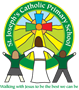 Autumn 1Autumn 2Spring 1Spring 2Summer 1Summer 2Topic nameSticks and StonesMay The Force Be With YouUnder the microscopeGreen FingersMummy MadnessOut and AboutNon fictionCurriculum linkNon fiction: recount and CLPE sequencesNon fiction: explanation – link scienceNon fiction: recount a letter history or scienceNon fiction: CLPENon fiction: information text - historyNon fiction: persuasion historyCLPEInto the Forestby Anthony BrowneFly Eagle, Fly! An African Tale by ChristopherGregorowski and Niki DalyOne Plastic Bag - Isatou Ceesay and the Recycling Women of Gambiaby Miranda Paul and Elizabeth ZunonPugs of the Frozen Northby Philip Reeve  and Sarah McIntyreJelly Boots, Smelly Boots by Michael Rosen, illustrated by David TazzymanGregory Coolby Caroline BinchLiteratureClass bookVarjak PawMr MajekaThe boy at the back of the classMathsNumber: place valueNumber: Addition and SubtractionNumber: Addition and SubtractionNumber: Multiplication and divisionNumber: moneyNumber: Multiplication and divisionstatisticsMeasurement: length and perimeterNumber FractionsconsolidationNumber FractionsMeasurement: TimeMeasurement: Mass and CapacityMathsTimes TablesTimes TablesTimes TablesTimes TablesTimes TablesTimes TablesComputingpasswords and privacy also e safety week theme: e safety – band runner think you know  + animation programmingfocus e – safety/passwords/bullying/chat rooms and likesEarly coding  - Scratchrevise e-safety to dateuse search technologies effectively, appreciate how results are selected and ranked, and be discerning in evaluating digital content Focus e-safety – safety on the internet/personal details/ fake sites/pop upsEarly coding  - Scratch 2 extend debugging skills revise e-safety to dateuse search technologies effectively, appreciate how results are selected and ranked, and be discerning in evaluating digital contentProgramming Robots? Lego Revise safety to dateComputingE-safety – passwords, online footprintCreating, retrieving, manipulating and storing digital contentE-safety – passwords, online footprintCreating, retrieving, manipulating and storing digital contentE-safety – passwords, online footprintCreating, retrieving, manipulating and storing digital contentE-safety – passwords, online footprintCreating, retrieving, manipulating and storing digital contentE-safety – passwords, online footprintCreating, retrieving, manipulating and storing digital contentE-safety – passwords, online footprintCreating, retrieving, manipulating and storing digital contentScienceRocksForces and magnetsFamous discoveries/scientistsPlants requirements/parts/life cycleinvestigations based on preserving / materials and strengthAnimal and plants including humans  - nutrition  and skeletons and musclesScienceAT1 Working scientifically and the uses and implications of science today and in the future.AT1 Working scientifically and the uses and implications of science today and in the future.AT1 Working scientifically and the uses and implications of science today and in the future.AT1 Working scientifically and the uses and implications of science today and in the future.AT1 Working scientifically and the uses and implications of science today and in the future.AT1 Working scientifically and the uses and implications of science today and in the future.RECreation; Prayers, Saints and Feasts; IslamSacraments; Advent; ChristmasEpiphany; Revelation;Lent; Holy WeekEaster; Pentecost and Mission; Judaism; Sikhism and Hinduism; Big Questions of FaithPEDanceGymnasticsBall skills including short tennis/bench ballDartmoor 3 ball Swimming/AthleticsSwimming/AthleticsHistoryStone age – Bronze Agetimelines and basic history enquiry skills continuedFamous discoveries and scientistsAncient Egypt - culturelegacy of The Ancient EgyptiansGeographyphysical geography, including:, mountains, volcanoes touch on settlement Map/globe work related to continents and glaciersname and locate counties and cities of the United Kingdomphysical geography, climate zones/climate  location/UK countries and some counties and cities/contrast location/ physical and physical geography/ rivers/ use maps, atlases, globes/four points of compassPhysical characteristics of location/ fieldworkArt TextilesPainting Famous artists abstract  – O’ KeefeDrawing focus3d modellingPainting oils and acrylicsCollageDesign and TechnologyTextiles and clay plant prints and clay skills 1Bridges /structures /gravity – strengthening structuresenterprise design linked to home/school – bird feedersenterprise design linked to home/school – design edible gardenstrengthening materials/Egyptian legacy levers – irrigation /ShadufCooking and nutrition – some enterprise elementDesign and TechnologyDesign, Make and Evaluate Design, Make and Evaluate Design, Make and Evaluate Design, Make and Evaluate Design, Make and Evaluate Design, Make and Evaluate MusicMusic expressRhythm, beat and Pulse(Oak academy)UkuleleModern foreign languagesJe me presenteEn familleAs tu un animale?PSHE/ RSE Developing a healthy, safer lifestyle.PSHE/ RSEPlease refer to Ten: Ten programme LKS2ModuleOne: Created and Loved by God  Unit 1 – Religious Understanding LKS2 ModuleOne: Unit 2 – Me, My Body, My Health: Puberty/Self respect Unit 3 – Emotional Well-Being  Unit 4 – Life Cycles LKS2 Module Two: Created to Love Others  Unit 1 – Religious Understanding  Unit 2 – Personal Relationships Unit 3 – Keeping Safe  LKS2 ModuleThree: Created to Live in Community  Unit 1 – Religious Understanding Unit 2 – Living in the Wider World, 